サンライフ防府短期講座「サフランバスケット作り」申込書2020年10月3日（土）　10：00～12：00----------------------------------------------------------------------------------------------------------------------------------------サフランバスケット作り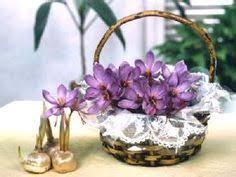 日時　　2020年　10月3日（土）10：00～12：00場所　　サンライフ防府　　職業講習室講師　　熊安悦子（園芸療法士）対象　　どなたでも受講料　　800円　　　　材料費　　700円定員　　　10名（申込順）持参するもの　　　レジ袋※コロナまん延防止のため、館内では必ずマスク着用してください申込　　9/15（火）より受講料・材料費を添えてサンライフ防府まで問合せ　　サンライフ防府（防府市八王子2-8-9　☏25-0333）領収書サフランバスケット作り受講料代として年　　　　　　　月　　　　　　　日名前　　　　　　　　　　　　様　　受講料　￥800防府市中高年齢労働者福祉センターサンライフ防府※材料費は一緒に徴収して講師に渡しますので、サンライフからの領収書はありません。ご了解の程、宜しくお願いします。　名前　電話番号